FLOTILLA BOATING AND FISHING CLUBSan Antonio, Texas 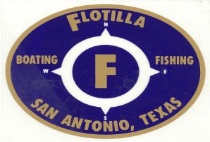 INSTRUCTIONSThe student application must be typed or filled out in black ink.Be sure to fill in all areas of the application.  If you have an area that does not pertain to you write None or N/A to that response.Submit the completed application packet by July 1, 2019.ELIGIBILITY REQUIREMENTSMust have a financial need.Be a U.S. Citizen or a legal permanent residents with permanent resident card or passport (stamped I-551) not expired.Must be a High School Senior who is eligible for graduating during the months of May or June 2019.  (Must have passed all areas of the State test and include a copy of the results).Must have a Minimum Grade Average (GPA) of 3.0 or above with a Good Attendance Record.Must be accepted for admission to an accredited College or University beginning the Fall Semester of the current year.Must be graduating from a high school within Bexar County.THE COMPLETED APPLICATION PACKET MUST INCLUDE THE FOLLOWING:(Absence of any missing documents could disqualify the applicant)Completed application form (Attached).  Student application must be signed by applicant and parent or guardian if applicant is under age 18.A personal narrative “My Educational Goals”.  Please include your plans for the future, hopes, ambitions and your rationale for being deserving of Financial Assistance.  The personal narrative must be 200-400 words.Two letters of recommendations (form attached)A current High School Transcript (original with seal) Be sure it includes your SAT/ACT scoresCompleted extra-curricular activities/award form (form attached)Class Rank form (form attached – to be completed by counselor)Note to any scholarship recipient:  Scholarship award will be sent to the University once you prove you have been enrolled